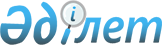 Об организации оплачиваемых общественных работ в Аккольском районе на 2009 год
					
			Утративший силу
			
			
		
					Постановление акимата Аккольского района Акмолинской области от 22 января 2009 года № А-1/34. Зарегистрировано Управлением юстиции Аккольского района Акмолинской области 24 февраля 2009 года № 1-3-102. Утратило силу - постановлением акимата Аккольского района Акмолинской области от 17 февраля 2010 года А-2/37      Сноска. Утратило силу - постановлением акимата Аккольского района Акмолинской области от 17.02.2010 А-2/37

      В соответствии с Законом Республики Казахстан от 23 января 2001 года «О местном государственном управлении в Республике Казахстан»,Законом Республики Казахстан от 23 января 2001 года «О занятости населения», «Правилами организации и финансирования общественных работ» утвержденных постановлением Правительства Республики Казахстан от 19 июня 2001 года № 836 «О мерах по реализации Закона Республики Казахстан от 23 января 2001 года "О занятости населения"», с целью социальной защиты безработных, испытывающих трудности в поисках постоянного места работы и обеспечения их временной занятости, акимат района, ПОСТАНОВЛЯЕТ:



      1. Организовать оплачиваемые общественные работы в учреждениях Аккольского района на 2009 год.



      2. Утвердить прилагаемый перечень учреждений, создающих оплачиваемые общественные работы, виды и объемы работ, а также количество привлекаемых человек и период исполнения работы. (по согласованию с руководителями).



      3. Постановление акимата Аккольского района от 11 марта 2008 года № А-3/89 «Об организации оплачиваемых общественных работ в Аккольском районе на 2008 год», зарегистрированное в Региональном Реестре государственной регистрации нормативных правовых актов № 1-3-88 24 апреля 2008 года, - признать утратившим силу.



      4. Контроль за исполнением настоящего постановления возложить на заместителя акима района Канатову Р.М.



      5. Настоящее постановление вступает в силу со дня государственной регистрации в Управлении юстиции Аккольского района, и вводится в действие со дня официального опубликования.      Аким района                                 А.Уисимбаев       СОГЛАСОВАНО:      Директор государственного

      учреждения лесного

      хозяйства «Акколь»                         А.Токушев

Приложение к постановлению

акимата Аккольского района

№ a-1/34

от 22 января 2009 года ПЕРЕЧЕНЬ

оплачиваемых общественных работ на 2009 год
					© 2012. РГП на ПХВ «Институт законодательства и правовой информации Республики Казахстан» Министерства юстиции Республики Казахстан
				№

п/

пНаименование

предприятий,

организаций

и учреждений

сельских

округовВиды

оплачиваемых

общественных

работОбъем

выполняемых

работ1Государственное учреждение «Аппарат акима Искровского

сельского округа»Экологическое оздоровление сельского округа.

Помощь организациям по уборке социально-культурного быта сельского округа.

Помощь участковым комиссиям при работе с социальными картами, оформление адресной социальной помощи и детских пособий.

Осеменение животных.

Помощь в ветеринарной обработке животных.

Очистка территорий от снега.900 квадратных метров 500 квадратных метров

50 документов

500 голов

100 голов

500 квадратных метров2Государственное учреждение «Аппарат акима Урюпинского

сельского округа»Экологическое оздоровление сельского округа.800 квадратных метровПомощь организациям по уборке социально-культурного быта сельского округа.

Помощь участковым комиссиям при работе с социальными картами, оформление адресной социальной помощи и детских пособий.

Осеменение животных.

Помощь в ветеринарной обработке животных.

Очистка территорий от снега.

Ямочный ремонт дорог.600 квадратных метров

50 документов

500 голов

100 голов

500 квадратных метров

200 квадратных метров3Государственное учреждение «Аппарат акима аула Азат»Экологическое оздоровление сельского округа.

Помощь организациям по уборке социально-культурного быта сельского округа.

Помощь участковым комиссиям при работе с социальными картами, оформление адресной социальной помощи и детских пособий.

Помощь в ветеринарной обработке животных.

Очистка территорий от снега.

Ямочный ремонт дорог.800 квадратных метров

600 квадратных метров

50 документов

100 голов

500 квадратных метров

200 квадратных метров4Государственное учреждение «Аппарат акима Жалгазкарагайского

аульного округа»Экологическое оздоровление сельского округа.

Помощь организациям по уборке социально-культурного быта сельского округа.

Помощь участковым комиссиям при работе с социальными картами, оформление адресной социальной помощи и детских пособий.

Помощь в ветеринарной обработке животных.

Очистка территорий от снега.

Ямочный ремонт дорог.

Постройка снежного городка.800 квадратных метров

600 квадратных метров

50 документов

100 голов

500 квадратных метров

200 квадратных метров

3 фигуры5Государственное учреждение «Аппарат акима Минского

сельского округа»Экологическое оздоровление сельского округа.

Помощь организациям по уборке социально-культурного быта сельского округа.

Помощь участковым комиссиям при работе с социальными картами, оформление адресной социальной помощи и детских пособий. Очистка территорий от снега.

Постройка снежного городка.800 квадратных метров

300 квадратных метров

50 документов

500 квадратных метров

3 фигуры6Государственное учреждение «Аппарат акима Енбекского сельского округа»Экологическое оздоровление сельского округа.

Помощь в ветеринарной обработке животных.600 квадратных метров

100 голов7Государственное учреждение «Аппарат акима села Кырык-Кудук»Экологическое оздоровление сельского округа.

Помощь организациям по уборке социально-культурного быта сельского округа.

Помощь участковым комиссиям при работе с социальными картами, оформление адресной социальной помощи и детских пособий.

Помощь в ветеринарной обработке животных.

Очистка территорий от снега.900 квадратных метров

400 квадратных метров

50 документов

100 голов

500 квадратных метров8Государственное учреждение «Аппарат акима Кенесского

сельского округа»Экологическое оздоровление сельского округа.

Помощь организациям по уборке социально-культурного быта сельского округа.600 квадратных метров

200 квадратных метров9Государственное учреждение «Аппарат акима села Богенбай»Экологическое оздоровление сельского округа.200 квадратных метров10Государственное учреждение «Аппарат акима Наумовского

сельского округа»Экологическое оздоровление сельского округа.

Помощь участковой комиссии при работе с социальными картами, оформлении адресной социальной помощи и детских пособий.500 квадратных метров

50 документов11Государственное учреждение «Аппарат акима Новорыбинского

сельского округа»Помощь участковой комиссии при работе с социальными картами, оформлении адресной социальной помощи и детских пособий.

Экологическое оздоровление сельского округа.50 документов

500 квадратных метров12Государственное учреждение «Аппарат акима города Акколь»Помощь при разборке бесхозных строений.

Помощь в организации мероприятий по обработке документов и обеспыливании.

Оказание содействия в перерасчете пенсий, пособий, социальные страховании.

Уборка территорий, посадка и уход за зеленными насаждениями, благоустройства

Помощь организациям жилищно-коммунального хозяйства, экологическое оздоровление города.

Ремонт водопроводных коммуникаций.

Помощь в документировании населения.

Ремонт объектов торговли, фасадов здании организаций и учреждений.

Ремонт объектов социального культ быта.

Оказание помощи в приписке и призыву граждан.300 квадратных метров

500 экземпляров

500-2000 человек

1000 квадратных метров

900 квадратных метров

500 кв.м

500 штук

500 квадратных метров

200 квадратных метров 500 штук13Государственное учреждение лесного хозяйства «Акколь»Посадка леса.30 000 квадратных метров14Государственное учреждение «Отдел занятости и социальных программ Аккольского района»Помощь в обработке документов и оформление архива.500-1000 штукИтого:Условия

общественных

работРазмеры оплаты труда

участниковИсточник

финансированиятрудовой договорне менее минимальной заработной платыместный бюджеттрудовой договорне менее

минимальной заработной платыместный бюджеттрудовой договорне менее минимальной заработной платыместный бюджеттрудовой договорне менее минимальной заработной платыместный бюджеттрудовой договорне менее минимальной заработной платыместный бюджеттрудовой договорне менее минимальной заработной платыместный бюджеттрудовой договорне менее минимальной заработной платыместный бюджеттрудовой договорне менее минимальной заработной платыместный бюджеттрудовой договорне менее минимальной заработной платыместный бюджеттрудовой договорне менее минимальной заработной платыместный бюджеттрудовой договорне менее минимальной заработной платыместный бюджеттрудовой договорне менее минимальной заработной платыместный бюджеттрудовой договорне менее

минимальной заработной платыместный бюджет213